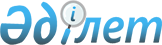 О внесении изменений в приказ Министра внутренних дел Республики Казахстан от 17 августа 2017 года № 563 "Об утверждении Правил возмещения военнослужащим расходов на внутриреспубликанские перевозки собственного имущества на железнодорожном, автомобильном и внутреннем водном транспорте"Приказ Министра внутренних дел Республики Казахстан от 24 августа 2018 года № 586. Зарегистрирован в Министерстве юстиции Республики Казахстан 26 сентября 2018 года № 17432
      ПРИКАЗЫВАЮ:
      1. Внести в приказ Министра внутренних дел Республики Казахстан от 17 августа 2017 года № 563 "Об утверждении Правил возмещения военнослужащим расходов на внутриреспубликанские перевозки собственного имущества на железнодорожном, автомобильном и внутреннем водном транспорте" (зарегистрирован в Реестре государственной регистрации нормативных правовых актов под № 15700, опубликован 22 сентября 2017 года в Эталонном контрольном банке нормативных правовых актов) следующие изменения:
      заголовок приказа изложить в следующей редакции:
      "Об утверждении Правил выплаты военнослужащим денег за перевозку собственного имущества в пределах Республики Казахстан";
      пункт 1 изложить в следующей редакции:
      "1. Утвердить прилагаемые Правила выплаты военнослужащим денег за перевозку собственного имущества в пределах Республики Казахстан.";
      Правила возмещения военнослужащим расходов на внутриреспубликанские перевозки собственного имущества на железнодорожном, автомобильном и внутреннем водном транспорте, утвержденные указанным приказом, изложить в новой редакции согласно приложению к настоящему приказу.
      2. Главному командованию Национальной гвардии Республики Казахстан (Жаксылыков Р.Ф.) в установленном законодательством Республики Казахстан порядке обеспечить:
      1) государственную регистрацию настоящего приказа в Министерстве юстиции Республики Казахстан;
      2) в течение десяти календарных дней со дня государственной регистрации настоящего приказа направление на казахском и русском языках в Республиканское государственное предприятие на праве хозяйственного ведения "Республиканский центр правовой информации" для официального опубликования и включения в Эталонный контрольный банк нормативных правовых актов Республики Казахстан;
      3) размещение настоящего приказа на интернет-ресурсе Министерства внутренних дел Республики Казахстан;
      4) в течение десяти рабочих дней после государственной регистрации настоящего приказа в Министерстве юстиции Республики Казахстан представление в Юридический департамент Министерства внутренних дел Республики Казахстан сведений об исполнении мероприятий, предусмотренных подпунктами 1), 2) и 3) настоящего пункта.
      3. Контроль за исполнением настоящего приказа возложить на курирующего заместителя Министра внутренних дел Республики Казахстан.
      4. Настоящий приказ вводится в действие по истечении десяти календарных дней после дня его первого официального опубликования. Правила выплаты военнослужащим денег за перевозки собственного имущества в пределах Республики Казахстан
      1. Настоящие Правила выплаты военнослужащим денег за перевозки собственного имущества в пределах Республики Казахстан (далее - Правила) разработаны в соответствии с пунктом 8 статьи 44 Закона Республики Казахстан от 16 февраля 2012 года "О воинской службе и статусе военнослужащих" и определяют порядок выплаты военнослужащим органов внутренних дел Республики Казахстан (далее - военнослужащие), за исключением курсантов, кадетов и военнослужащих срочной службы, денег за счет государства за перевозки собственного имущества в пределах Республики Казахстан.
      2. Деньги выплачиваются военнослужащим при переводе к новому месту службы в другую местность за перевозку собственного имущества в пределах Республики Казахстан в размере одного месячного расчетного показателя на каждые 20 километров автомобильной дороги.
      3. Основанием для выплаты денег за перевозки собственного имущества военнослужащим является приказ, изданный после предоставления следующих документов:
      1) рапорт (заявление);
      2) выписки из приказа командира воинской части об убытии (прибытии) военнослужащего и копии предписания.
      Приказ о выплате денег за перевозки собственного имущества издает командир воинской части, в которой военнослужащий проходит воинскую службу.
      4. Размер выплаты рассчитывается по формуле: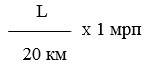 
      где: L – протяженность автомобильной дороги от пункта убытия до пункта назначения в километрах;
      20 км – постоянная величина;
      1 мрп – размер месячного расчетного показателя, утвержденного на соответствующий финансовый год.
      5. Выплата денег военнослужащим за перевозки собственного имущества в пределах Республики Казахстан производится в воинской части, в которой военнослужащий состоит на денежном довольствии, в течение финансового года, кроме случаев перевозок, осуществленных в четвертом квартале года, которые оплачиваются в первом квартале следующего финансового года.
      6. Вид транспорта и перевозчик для перевозки собственного имущества определяется самим военнослужащим.
					© 2012. РГП на ПХВ «Институт законодательства и правовой информации Республики Казахстан» Министерства юстиции Республики Казахстан
				
      Министр внутренних дел
Республики Казахстан
генерал-полковник полиции 

К. Касымов
Приложение
к приказу Министра
внутренних дел
Республики Казахстан
от 24 августа 2018 года № 586Утверждены
приказом Министра
внутренних дел
Республики Казахстан
от 17 августа 2017 года № 563